КЫРГЫЗ РЕСПУБЛИКАСЫНЫН БИЛИМ БЕРҮҮ ЖАНА ИЛИМ МИНИСТРЛИГИ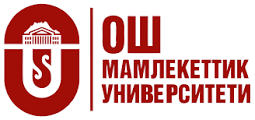 Медициналык колледжи                         «БЕКИТЕМИН»                                                               “МАКУЛДАШЫЛДЫ”Ош МУнун Медициналык колледжинин                               Ош МУ- Аялдар кенешинин                       директору, м.и.к., доцент                                                       төрайымы Сейитказыева  Г.И.                Арынов З.С._______________________                                                         -------------------------------------20-сентябрь, 2022-жыл                                                                     20-сентябрь, 2022-жылОш мамлекеттик университетинин медициналык колледжинин 2022-2023-окуу жылы үчүн түзүлгөн Аялдар кенешининКОМПЛЕКСТҮҮ ИШ ПЛАНЫ                                                                    2022-2023-жылУНИВЕРСИТЕТТИН МИССИЯСЫ, МАКСАТТАРЫ ЖАНА МИЛДЕТТЕРИУниверситеттин миссиясы Компетенттүүлүк мамиле менен заманбап билим берүү процессинде сапаттын кепилдигин камсыздоо; билим берүүнүн, илимдин жана маданияттын дүйнөлүк мейкиндигине интеграциялануу; жаштарда адептик, маданий жана илимий баалуулуктарды, улуттук, руханий маданиятты калыптандыруу; Мамлекеттин экономикалык, социалдык, маданий, саясий өнүгүүсүн камсыздоо үчүн өзүнүн интеллектуалдык потенциалын, өндүрүштө жана кесиптик ишмердүүлүктө, илимде жүзөгө ашыра ала турган жогорку профессионалдык кадрларды даярдоо.Университеттин келечекке карай максаты – ОшМУну классикалык университеттен - дүйнөлүк деңгээлдеги изилдөөчү жана инновациялык университетке трансформациялоо.Стратегиялык максат – Дүйнөнүн алдынкы ТОП-700 изилдөөчү университеттеринин катарына кирүү. ОшМУну Борбор Азиядагы  эң алдынкы 3 университеттердин бирине айландыруу.Баалуулуктары:АДАМ РЕСУРСУ – университеттин негизги байлыгы;АРДАГЕРЛЕРИБИЗ – университетибиздин куту.ОРТО МУУН – окуу жайыбыздын жүзү.ЖАШТАРЫБЫЗ – университетибиздин  келечеги.СТУДЕНТТЕРИБИЗ – элибиздин эртеңи.Муундар ортосундагы байланышты бекем кармоо аркылуу.   КЛАССИКАЛЫК БИЛИМ+ИЛИМ жана ИННОВАЦИЯ+РУХАНИЙ    МАДАНИЯТТЫ айкалыштырган университетти өркүндөтүү!Университеттин ишмердүүлүгүнүн негизги принциптери:Башкаруунун философиясын өзгөртүү;Университеттин ишмердүүлүгүндөгү ачык-айкындуулук, демократиялуулук;Университетти башкарууга жамааттык катышуу;Социалдык жоопкерчилик;Жамааттагы ар бир адамга калыстык менен мамиле кылуу;Өз ара карым-катыш (тармактык, жамааттык карым-катыш); Ийкемдүү ыңгайлашуу;Бардык ишмердүүлүктө системалуу ой жүгүртүүнү калыптандыруу;Университеттин ишмердүүлүгүн гумандаштыруу;Жетекчилер жамаатка, окутуучулар студенттерге, кызматкерлер университетке ак дилден кызмат кылуусуна жетишүү.Университеттин Аялдар коомунун иш-аракеттери студенттик коомчулук менен иштөө бөлүмүнүн алкагында Ош мамлекеттик университетин 2019-2024-жылдарында өнүктүрүү концепциясынын VII стратегиялык багытына ылайык жүргүзүлөт.VII. СТРАТЕГИЯЛЫК БАГЫТ Адамгерчилик жана руханий тарбия, ден соолук жана спортОш МУнуналдындагы Медициналык колледжинин миссиясы1.1. Колледждин миссиясы — кадрларды даярдоонун максаттуу тармагы катары практикага багытталган, үзгүлтүксүз өзгөрүп турган рыноктук чөйрөнүн шарттарында  өзүн жеке жана профессионалдык планда көрсөтүүгө даяр, квалификациясы татыктуу(жогорку) деңгээлдеги атайын орто билими бар адистерди даярдоо. 1.2. Ош МУнун алдындагы Медициналык колледжинин өнүгүүсүнүн стратегиясыОшМУнун алдындагы Медициналык колледжинин өнүгүү стратегиясы билим берүүчү мекеменин миссиясы -  активдүү граждандык позициясы бар, эмгек рыногунун суроо-талаптарына жооп берүүчү,  квалификациясы татыктуу деңгээлдеги атайын орто билимдүү адистерди даярдоо менен аныкталат. Реформаланууга дуушарланып жаткан Кыргызстандын саламаттыкты сактоо системасына колледждин тийешелүүлүгү жана көз карандылыгы ага бул тармактагы жагдайдын абалына байланыштуу болгон бир топ талаптарды коёт. Кыргызстандын учурдагы саламаттыкты сактоо системасы татаал динамикалык экономикалык жагдайда өнүгүп жатат. Анын ишмердүүлүгүнө дүйнөлүк экономикалык кризиске байланыштуу терс таасирлери өзүнүн жагымсыз залакасын тийгизет.  Ошону менен бир катарда Кыргызстандын саламаттыкты сактоо системасы өзүнүн приоритеттүү абалын өлкөдө жоготкон жок. Дарылоочу-профилактикалык мекемелер адистер үчүн өзүнө көңүл бурдурган жумушчу орун катары сакталууда.1. Мындай шарттарда колледждин өнүгүү стратегиясы көп профилдүү медициналык мекемелерде иштөөгө багытталган, рыноктук мамилелердин шартында аракет этүүгө жөндөмдүү болгон атаандаштыкка мүмкүндүгү бар адистерди даярдоого багытталышы абзел.2. Жогорку деңгээлде өнүккөн илимий-педагогикалык потенциалы бар билим берүүчү мекеме гана илимдин жана техниканын акыркы жетишкендиктеринин негизинде адистерди даярдоону ишке ашыра алат. Ошондуктан ОшМУнун алдындагы медициналык колледжинин өнүгүүсү кадрлардын потенциалдарынын өнүгүшүнө, инновациялык процесстерге, башка орто жана жогорку медициналык билим берүүчү мекемелер менен илимий байланыштарды кеңейтүү маселелерине үзгүлтүксүз байланышкан. Мында жалпы адамзаттык идеяларды, профессионалдык-баалулукка багыт алуучулукту жана инсандын руханий өзгөчөлүгүн иреттүү бириктирген колледждин окутуучуларынын профессионалдык-педагогикалык маданиятын камсыз кылуу чоң мааниге ээ болот.  3. Педагогикалык технологияда эки курамдык тутум аныкталат: окутуу технологиясы жана тарбиялоо технологиясы. Бул тутумдардын бүтүндүгүн түзүү бүтүн педагогикалык процессти – окуу-тарбия процессин түзүүгө мүмкүндүк берет. Ал колледжде студентти окутуунун, тарбиялоонун жана анын инсандык дараметин өнүктүрүүнүн бирдиктүүлүгүн камсыз кылууга багытталат.4. Билим берүү процессин өркүндөтүүнүн негизинде сапатты, аны көзөмөлдөөнү жана башкарууну уюштурууну иштеп чыгуу жана өнүктүрүү жатат. Колледждин сапатынын өздүк системасын калыптандыруу, ошондой эле билим берүү процессине активдүү педагогикалык мониторингди киргизүү башкаруучулук чечимдерди өз учурунда жана туура кабыл алууга, билим берүүнүн сапатын баалоого мүмкүндүк берет. 5. Сапатты башкаруунун системасын түзүүнү колледж менен жумуш берүүчүлөрдүн ортосундагы тескери байланыштын болушу камсыз кылат. Анын жардамында окуу процессин уюштурууга түзөтүүлөрдү киргизүү аракеттери калыптанат.6. Билим берүү кызматынын жаңы формаларын билим берүү процессине киргизүү мүмкүндүгү үчүн маркетингдик ишмердүүлүктүн өздүк концепциясын өнүктүрүүнү учурдагы социалдык-экономикалык жагдай талап кылат. Алар төмөнкүлөр: окуу процессинин сапатын  өркүндөтүү концепциясы, бүтүрүүчүлөрдүн деңгээлин көтөрүү концепциясы, билим берүү процессин интенсификациялоо концепциясы жана жогорку этикалык нормалардын алкагында социалдык маанилүүлүк концепциясы.7. Окууга түрткү берүүнү жогорулатуучу жана ортонку чөлкөмдөгү (звенодогу) медициналык кызматкерлерди даярдоонун сапатына таасир көрсөтүүчү маанилүү фактор болуп дарылоо-профилактыкалык мекемелериндеги практикалык ишмердүүлүктөрдүн негиздерин студенттердин билиши саналат. Бул маселени ишке ашыруу үчүн ОшМУнун алдындагы Медициналык колледж менен Кыргыз республикасынын Саламаттыкты сактоо министрлигине караштуу  дарылоочу-профилактикалык мекемелердин ортосундагы окуу процесси менен практиканын өз ара жалгашуусун мүнөздөөчү тыкыз байланыш зарыл. 8. ОшМУнун алдындагы Медициналык колледжинин бардык багыттардагы ишмердүүлүгүнүн ийгиликтери колледждин жагымдуу имиджине көп байланышат. Аны пайда кылуу бул багытта үзүрлүү көп иштөө менен коштолот жана негизги максаты билим берүү процессине потенциалдык кардарларды тартуу болуп саналат.  Билим берүү кызматын пайдалануучу кардарлардын, ОшМУнун алдындагы медициналык колледжинин өнөктөштөрүнүн, колледж окуу-тарбия процессин жогорку деңгээлде алып барууга жөндөмдүү экендигине ишеничи зор болушу зарыл.   Имидж абитуриенттерди компромисссиз жана адилеттүү конкурстук тандоого, колледждин керегесинде үстөмдүк кылган жогорку интеллектуалдык жана  жогорку нравалык чөйрөгө негиздениши керек.   Кызматчылардын, студенттердин, бүтүрүүчүлөрдүн жогорку коомдук активдүүлүгү, иштеген дарылоочу-профилактикалык мекемелердин практикалык ишмердүүлүгүнө көрсөткөн таасирлери имидждин калыптануусуна түрткү берет. Бул стратегия туралуу жетекчилик жана жалпы проффессордук окутуучулук курамынын маалыматы бар жана тереё т\ш\н\шът. Колледждеги билим бер\\ программасы стратегиянын ичинде кеёири баяндалган.1.3. Колледждин Админстративдик башкаруу персоналы жана проффессордук окутуучулук курамы колледждин миссиясы боюнча так маалыматы бар. Анткени 1-курска студент келгенде эле 2022-2023-окуу жылында аткарыла турган иштерУюштуруу жана маалымдоо багытындагы иштерАдеп-ахлактык, улуттук дөөлөттөргө, гуманизмге тарбиялоо боюнча иштер3.  Маданий эстетикалык тарбия жана студенттердин чыгармачылыгын өнүктүрүү багытындагы иштер4.ОшМУнун кыздардын ден соолугун чындоо, спортко, сергек жашоого үндөө багытындагы иштерТүзгөн:		Медициналык колледждин  Аялдар төрайымы      ЧотуроваУ.А.Стратегиялык максаттарМилдеттер1. ОшМУ – жарандыкбилимберүү жана руханий патриоттулукка тарбиялоо борборуЖаштарда патриоттуулукту, жарандык жоопкерчиликти, руханий маданиятты улуттук таалим тарбияны, салттуулукту сактоо сезимдерин калыптандыруу.Жаштар жана гендердик теӊ укуктуулук боюнча глобалдык нормалар менен стандарттарды пропагандалоо боюнча кеңири түшүндүрүү иштерин өткөрүү жана уюштуруу.«2018-2040-жылдары Кыргыз Республикасын өнүктүрүүнүн улуттук стратегиясынын» жоболорун ишке ашыруу максатында туруктуу өнүгүүнү ишке ашыруудагы гендердик теӊ укуктуулуктун прогрессивдүүлүгү боюнча факультеттерде жана студенттик жатаканаларда түшүндүрүү иштерин уюштуруу жана өткөрүү.Жарандык жоопкерчиликти жана патриоттуулукту, улуттар аралык ынтымакты жана элдердин достугун өнүктүрүү максатында улуттук борборлордун белгилүү өкүлдөрү, эмгектин, согуштун  ардагерлери, коомдук, мамлекеттик ишмер аялдар менен жолугушууларды уюштуруу жана өткөрүү.КРдин Эгемендүүлүк майрамы күнүн, Билим күнүн, Мамлекеттик тил күнүн, Мекенди коргоочулар күнүн, Энелер майрамын, КРдин Конституция күнүн, Жеңиш күнүн, КРдин мамлекеттик символикаларынын күндөрүн ж.б. арналган иш-чараларды уюштуруу жана өткөрүү1. ОшМУ – жарандыкбилимберүү жана руханий патриоттулукка тарбиялоо борбору1.2 Жаштардымаданий-эстетикалык жактантарбиялооИлимдин жана искусствонун ишмерлери, жазуучулар менен жолугушууларды уюштуруу жана өткөрүү.Студенттердин маданий иш-чараларын, ж.б. уюштуруу.Мүмкүнчүлүгү чектелген жана үй-бүлөлүк аялуу кыздар менен иш алып баруу.1. ОшМУ – жарандыкбилимберүү жана руханий патриоттулукка тарбиялоо борбору1.3 Дене тарбия жана дени-сак жашоо образын калыптандыруу.«Үй-бүлө курууга карата» лекцияларды студенттер үчүн уюштуруу жана өткөрүү.СПИД, туберкулез, наркомания, алкоголизм, ж.б. көйгөйлөр боюнча атайын врач жана тиешелүү адистер менен баарлашуу, лекция, кечелерди студенттер арасында уюштуруу жана өткөрүү.Коомчулукта интеллигенциянын жүрүм-туруму, кийинүү адеби боюнча түшүндүрүү иш-чараларын жүргүзүү, конкурстарды уюштуруу.2. Студенттик өзүн-өзү башкаруу институтун өнүктүрүүСтуденттик чыгармачылык топторду, клубдарды жана уюмдарды колдооБардык иштерде Ыктыярчылар коомун түзүү.Университеттин алкагында Лидерлик окууларды уюштуруу.Факультеттерде адистик уюмдарды Интенсивдүү программалар (тил үйрөтүү, кол өнөрчүлүк, чыгармчылык, суллуулук, педагогикалык чеберчилик) долбоорлордун сунуштарын талкуулоо жана иштеп чыгуу,  жеӊүүчүлөрдүн долбоорлорун факультеттерде эксперименттөө.Университеттин кыздар уюмдары жана жаштар саясаты жөнүндө маалыматтарды сайтка маалымдап чагылдыруу2. Студенттик өзүн-өзү башкаруу институтун өнүктүрүү2.2 Гендердик саясаты боюнча мамлекеттик органдар тарабынан өткөрүлгөн долбоорлорго жана тендерлерге катышуу.Жаңы долбоорлор жана сунуштарды талкуулоо жана иштеп чыгуу.Гендердик маселелер боюнча программаларды иштеп чыгуу.ОшМУ кыздарынын корпоративдик маданиятынын кодексин иштеп чыгуу.3. ОшМУнун ишмердүүлүгүн коомчулукка кеңири жеткирүү аркылуу аброюн көтөрүү.3.1. Университеттин маалымат порталына Аялдардын иш-аракеттерин чагылдыруу3. ОшМУнун ишмердүүлүгүн коомчулукка кеңири жеткирүү аркылуу аброюн көтөрүү.3.2. Университеттин артыкчылыктарын, өзгөчөлүктөрүн, күчтүү жактарын коомчулукка жеткирүү.ТВ, радио, газета, журнал, онлайн ресурстар, ютуб каналы ж.б. заманбап жолдор аркылуу3. ОшМУнун ишмердүүлүгүн коомчулукка кеңири жеткирүү аркылуу аброюн көтөрүү.3.3. Университеттин ишин республикалык жана чет элдик жалпыга маалымдоо каражаттарында чагылдыруу№Иш чараларАткаруу мөөнөтүЖооптууларКолледждеги  Аялдар кеӊешинин иштеринин жылдык планын иштеп чыгуу жана жылдык планды бекиттирүү 20-сентябрга чейин Аялдар кеӊешинин төрайымы, колледждеги ар бир куратор,ар бир тайпадагы Аялдар кеӊешинин  мүчөлөрү (Кыздар кеңешинин төрайымдары) (кыздар коомчулуктары)Колледждеги  Аялдар кеӊешинин курамын тактоо жана бекитүү25-сентябрга чейинКолледждин  Аялдар кеӊешинин төрайымы, Аялдар кеӊешинин  мүчөлөрүжана кураторлорКолледждеги биринчи курстардагы Аялдар кеңешинин мүчөлөрүн (Кыздар кеңешинин төрайымдарын) тактоо1-октябрга чейинКолледждин Аялдар кеӊешинин төрайымы жана кураторлорКыздар кеңешинин төрайымдары менен жыйындарайына бир жолуАр бир тайпадагы Аялдар кеӊешинин төрайымдары жана кыздар коомчулуктарыЖатаканалардагы кыздар менен жолугушууСистемалууАр бир тайпанын  Аялдар кеӊешинин төрайымдары, жатаканалардын коменданттары жана кураторлор№Иш чараларАткаруу мөөнөтүЖооптууларДаталуу күндөрдү белгилөө иш чараларын уюштуруу СистемалууКолледждин тарбия иштери боюнча жооптулары Аялдар кеӊешинин төрайымдары жана кыздар коомчулуктары“Инсандын адеп-ахлактык өнүгүүсү  боюнча иш чара (талкуу, тегерек стол, жолугушуу ж.б.у.с.) уюштурууСистемалууДин жаатындагы устазалар Аялдар кеӊешинин төрайымдары жана кыздар коомчулуктары“Студент өзүнүн окуп-үйрөнүү ишмердигин кандайча уюштуруусу керек?” талкууСистемалуу Аялдар кеӊешинин төрайымдары жана кыздар коомчулуктарыСоциалдык тармактардын мүмкүнчүлүктөрүн туура пайдалануу боюнча тегерек стол өткөрүүДекабрьАялдар кеӊешинин төрайымдары жана кыздар коомчулуктары“Шаардын тазалыгына кам көрүү” акциясын  колледжде уюштурууАпрельКолледждин жамаатыАялдар кеӊешинин төрайымдары жана кыздар коомчулуктары№Иш чараларАткаруу мөөнөтүЖооптуулар Адистен кеңеш алуу, адис менен жолугушуу иш чараларын уюштуруу жана өткөрүүОктябрьАялдар кеӊешинин төрайымдарыАкушердик жана педиатриялык дисциплиналар ПЦКсынын окутуучуларыАдистен кеңеш алуу, адис менен жолугушуу иш чараларын уюштуруу жана өткөрүүсистемалууАялдар кеӊешинин төрайымдарыКоомдук  дисциплиналар ПЦКсынын окутуучуларыЖаны жылдык иш чаралардекабрьТарбия иштери боюнча жооптулар,жаштар комитети,  Аялдар кеӊешинин төрайымдары жана кыздар коомчулуктарыСтуденттик ийримдердин ишин жыйынтыгын коомчулукка алып чыккан иш чарага катышууапрельТаланттар академиясы, Тарбиялык иштер боюнча жооптуулар Аялдар кеӊешинин төрайымдары№Иш чараларАткаруу мөөнөтүЖооптуулар Жугуштуу ооруларды, курч респиратордук вирустук, инфекциялык ооруларды алдын алуу боюнча адистер менен жолугушууСистемалууАялдар кеӊешинин төрайымдары жана кыздар коомчулуктары Терапиялык дсциплиналар ПЦКсынын окутуучулары.“СПИДди токтотобуз, Кыргызстанды сактайбыз” иш чараларды уюштурууДекабрьАялдар кеӊешинин төрайымдары жана кыздар коомчулуктары Терапиялык дсциплиналар ПЦКсынын окутуучулары.Мугалимдер жана студенттер арасындагы мелдештерСистемалууКолледждин Тарбия иштери боюнча жооптуулары  жана Аялдаркеӊешинин төрайымдары.«Сергек жашоо  жана ден-соолук жылынын» алкагында айымдардын майрамын утурлап 2-Март күнү эжекелер арасында сууда сүзүү боюнча мелдеш.МартОкуу жайдагы баардык окутуучулар«Сергекжашоожанаденсоолук» жылына карата Энелер күнүнүн урматына Вело жарыш уюштуруу.МайОкуу жайдагы баардык окутуучулар